　　かすかべパートナーズ（参加・変更）登録申込書　年　 　月 　　日★のついた項目は、ホームページにて会員情報として公表します。　※ 記載事項が枠内に記入しきれない場合は、別紙（自由様式）に記入し、本書と併せてご提出ください。　※　変更の場合は、団体名と変更箇所についてご記入ください。　　　送付先　春日部市総合政策部 政策企画課 SDGｓ推進担当			seisaku＠city.kasukabe.lg.jp★団体名フリガナ（　　　　　　　　　　　　　　　　　　　　　　　　　　）フリガナ（　　　　　　　　　　　　　　　　　　　　　　　　　　）フリガナ（　　　　　　　　　　　　　　　　　　　　　　　　　　）フリガナ（　　　　　　　　　　　　　　　　　　　　　　　　　　）フリガナ（　　　　　　　　　　　　　　　　　　　　　　　　　　）フリガナ（　　　　　　　　　　　　　　　　　　　　　　　　　　）フリガナ（　　　　　　　　　　　　　　　　　　　　　　　　　　）フリガナ（　　　　　　　　　　　　　　　　　　　　　　　　　　）フリガナ（　　　　　　　　　　　　　　　　　　　　　　　　　　）フリガナ（　　　　　　　　　　　　　　　　　　　　　　　　　　）代表者★職・★氏名氏名フリガナ（　　　　　　              　　　　）氏名フリガナ（　　　　　　              　　　　）氏名フリガナ（　　　　　　              　　　　）氏名フリガナ（　　　　　　              　　　　）設立設立設立　　年　　　月　　年　　　月　　年　　　月代表者★職・★氏名氏名フリガナ（　　　　　　              　　　　）氏名フリガナ（　　　　　　              　　　　）氏名フリガナ（　　　　　　              　　　　）氏名フリガナ（　　　　　　              　　　　）構成員数構成員数構成員数人人人★所在地〒〒〒〒〒〒〒〒〒〒TELFAXFAXFAX担当者担当者連絡先担当者連絡先担当者連絡先メールアドレス★ホームページURL★団体の概要や事業内容★取り組んでいるゴールまたは★今後取り組みたいゴール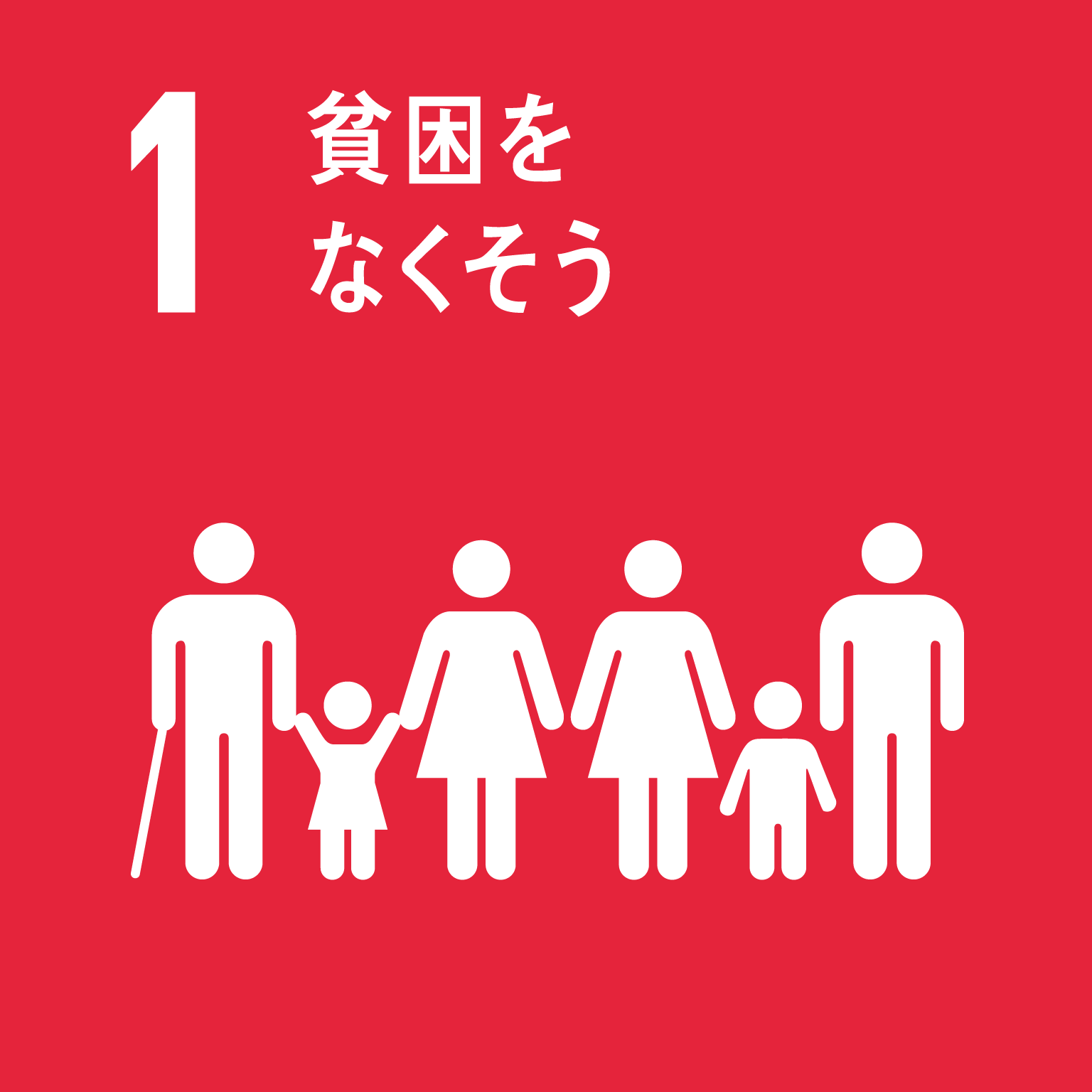 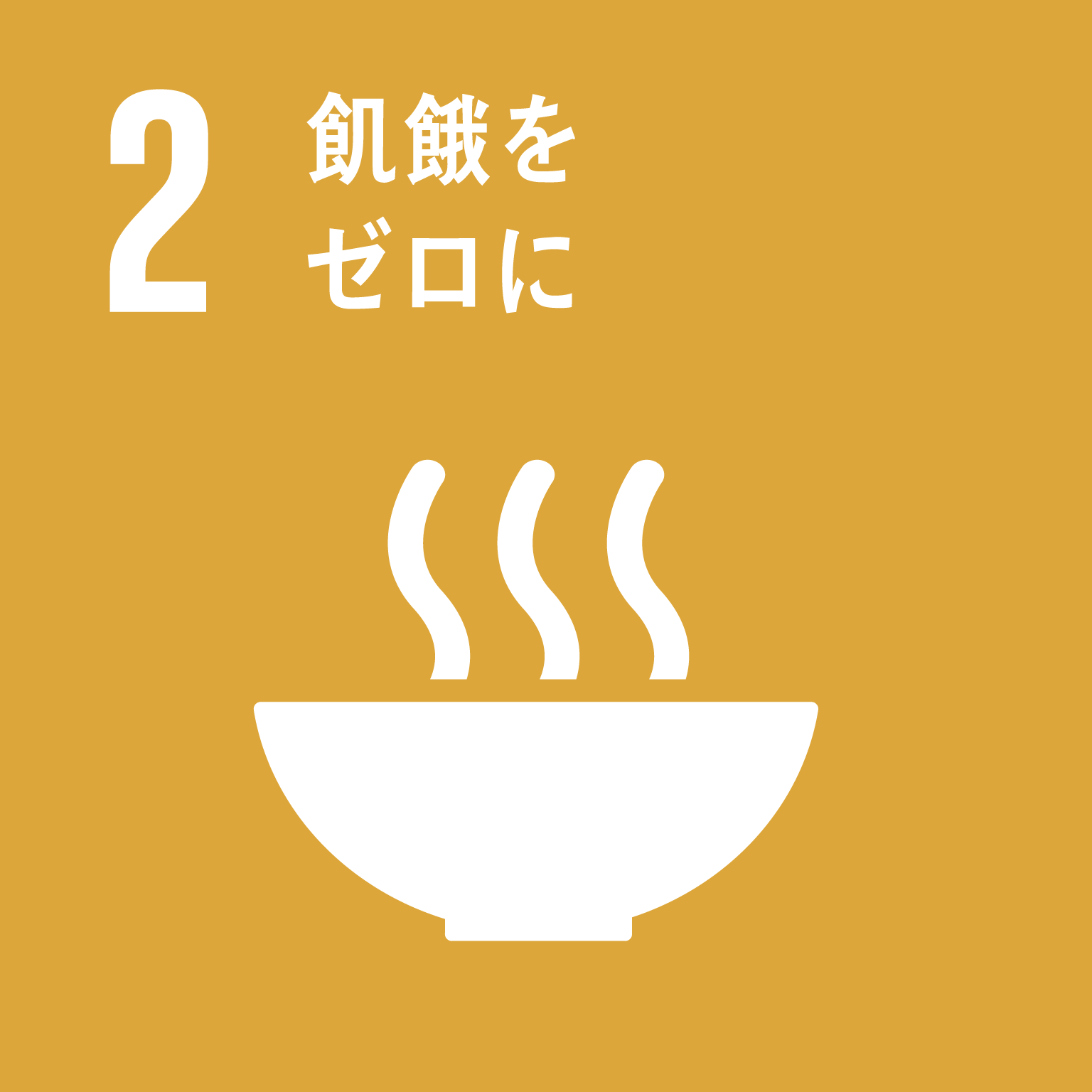 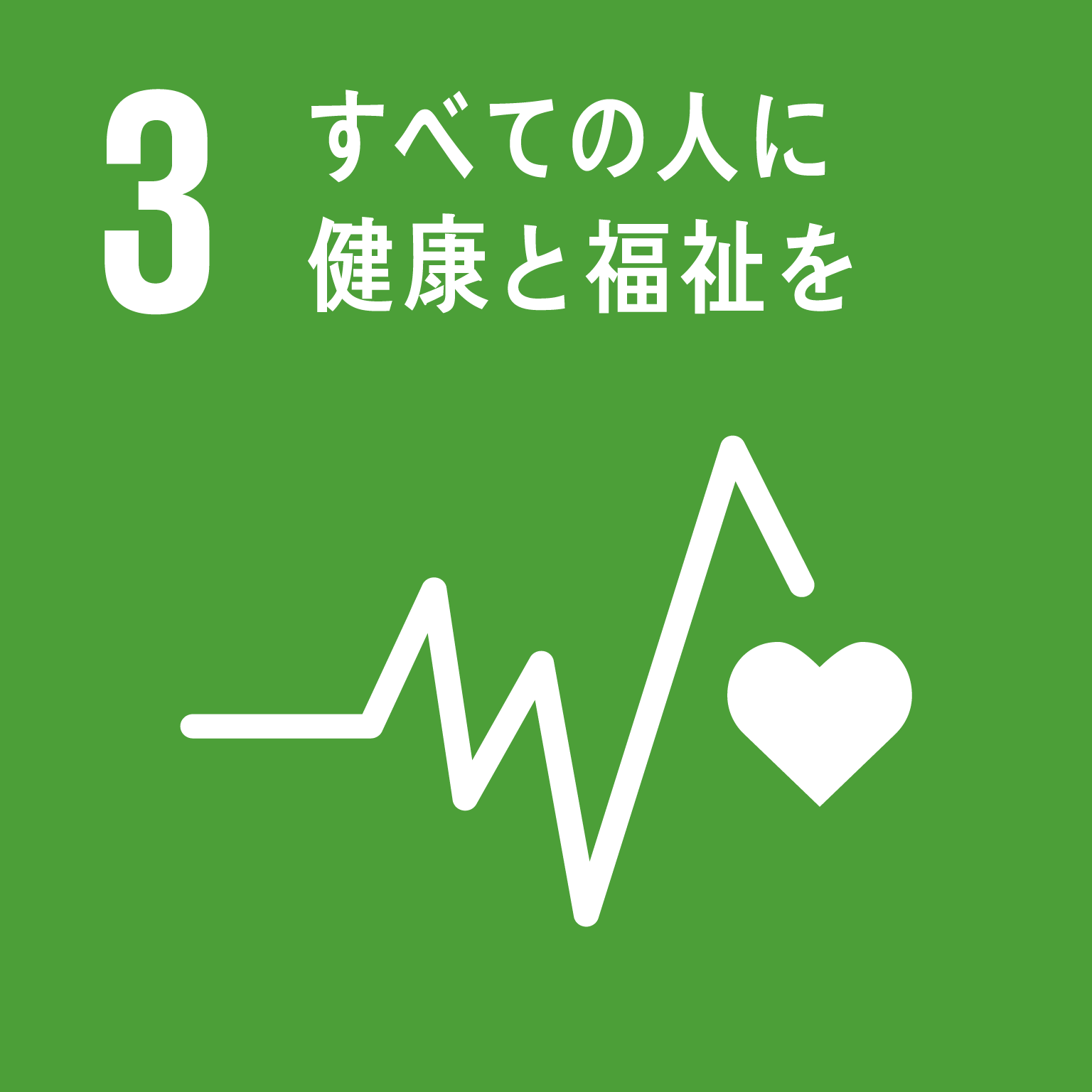 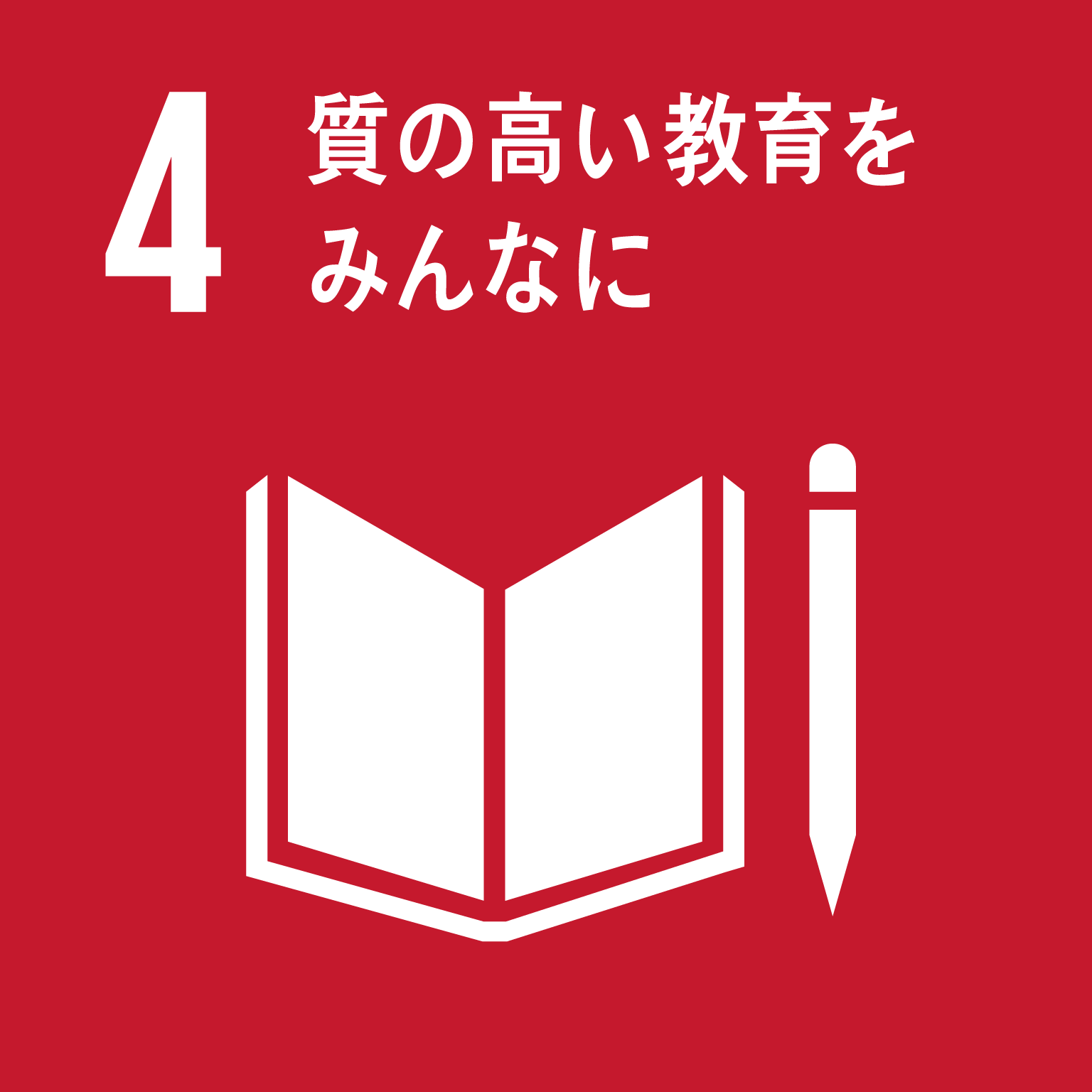 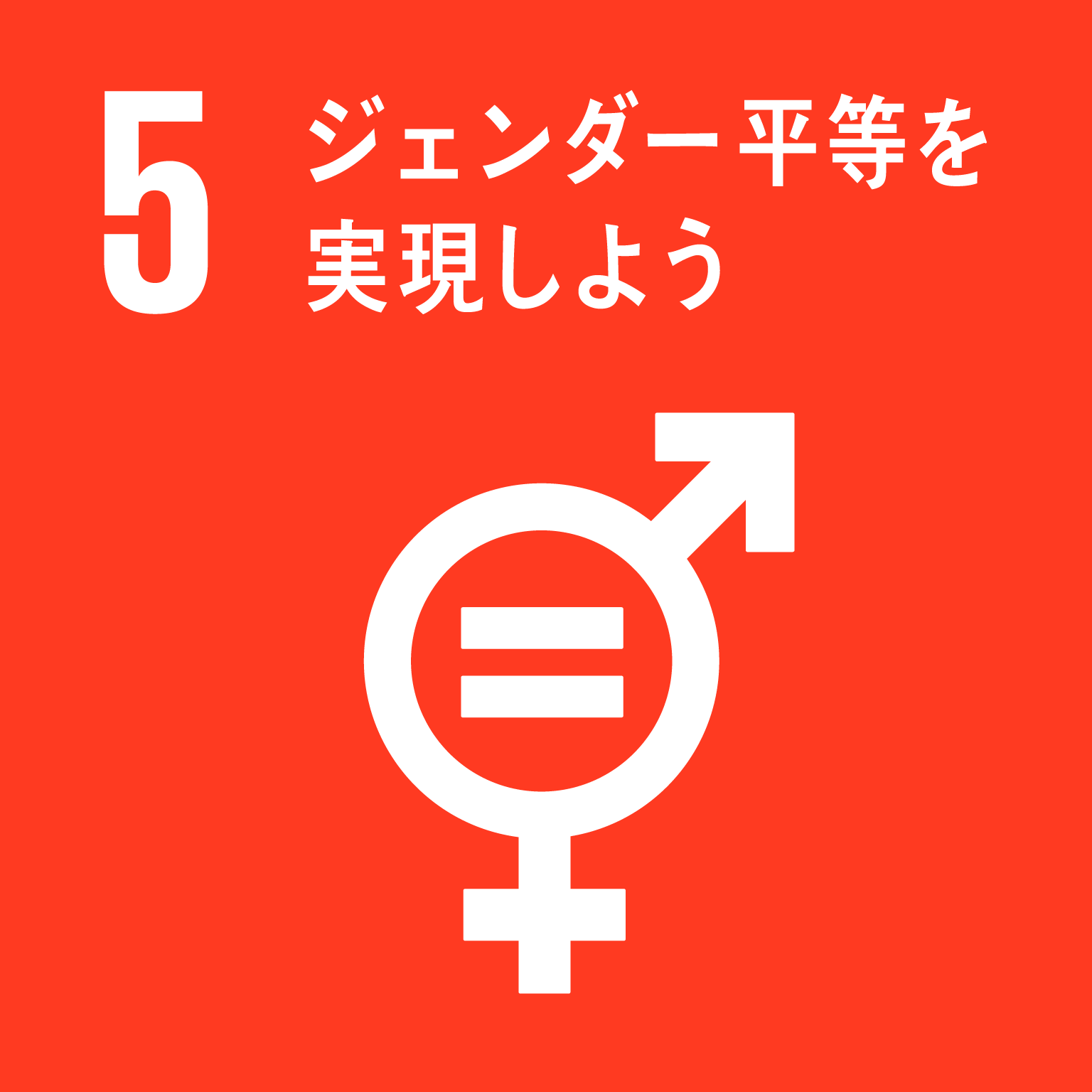 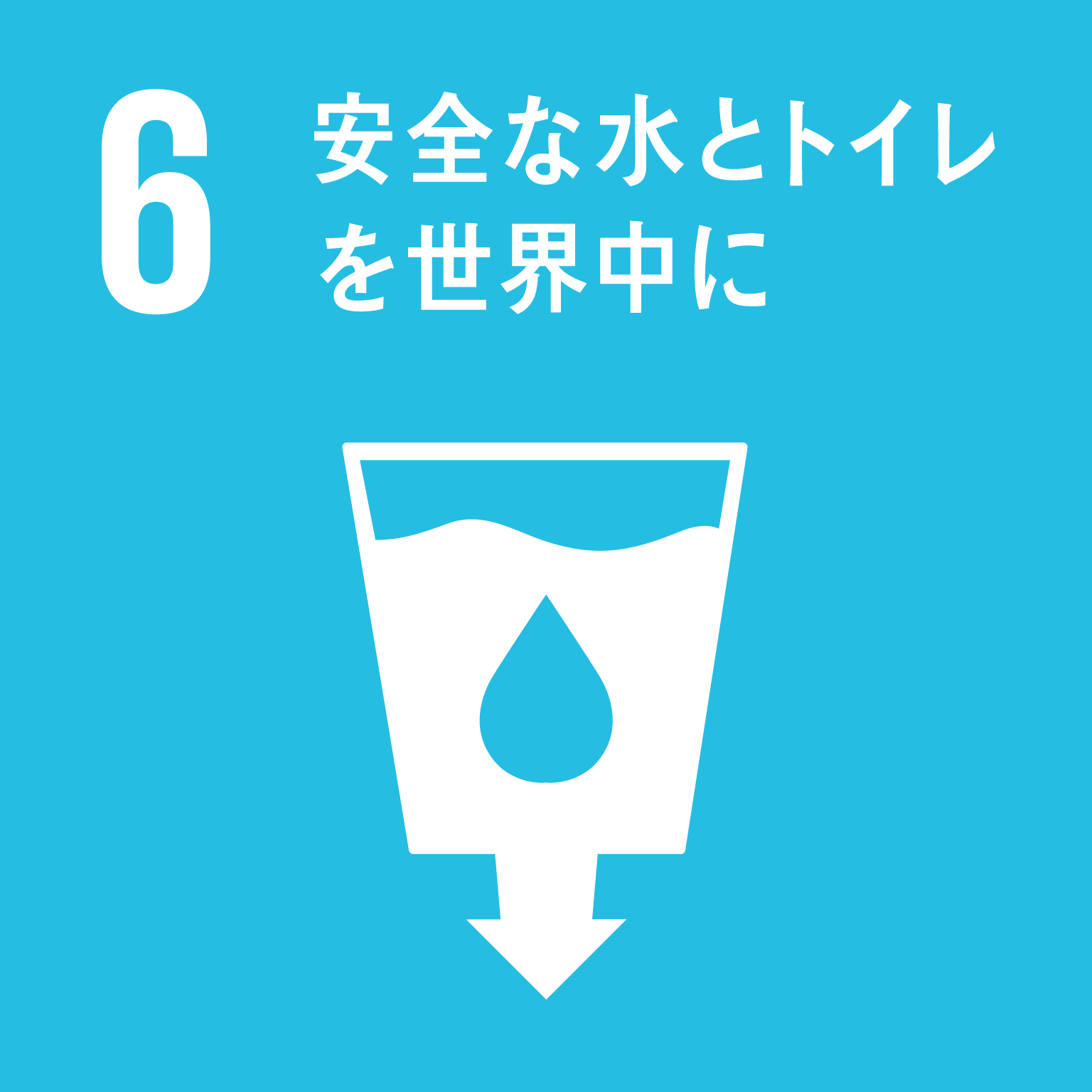 ★取り組んでいるゴールまたは★今後取り組みたいゴール★取り組んでいるゴールまたは★今後取り組みたいゴール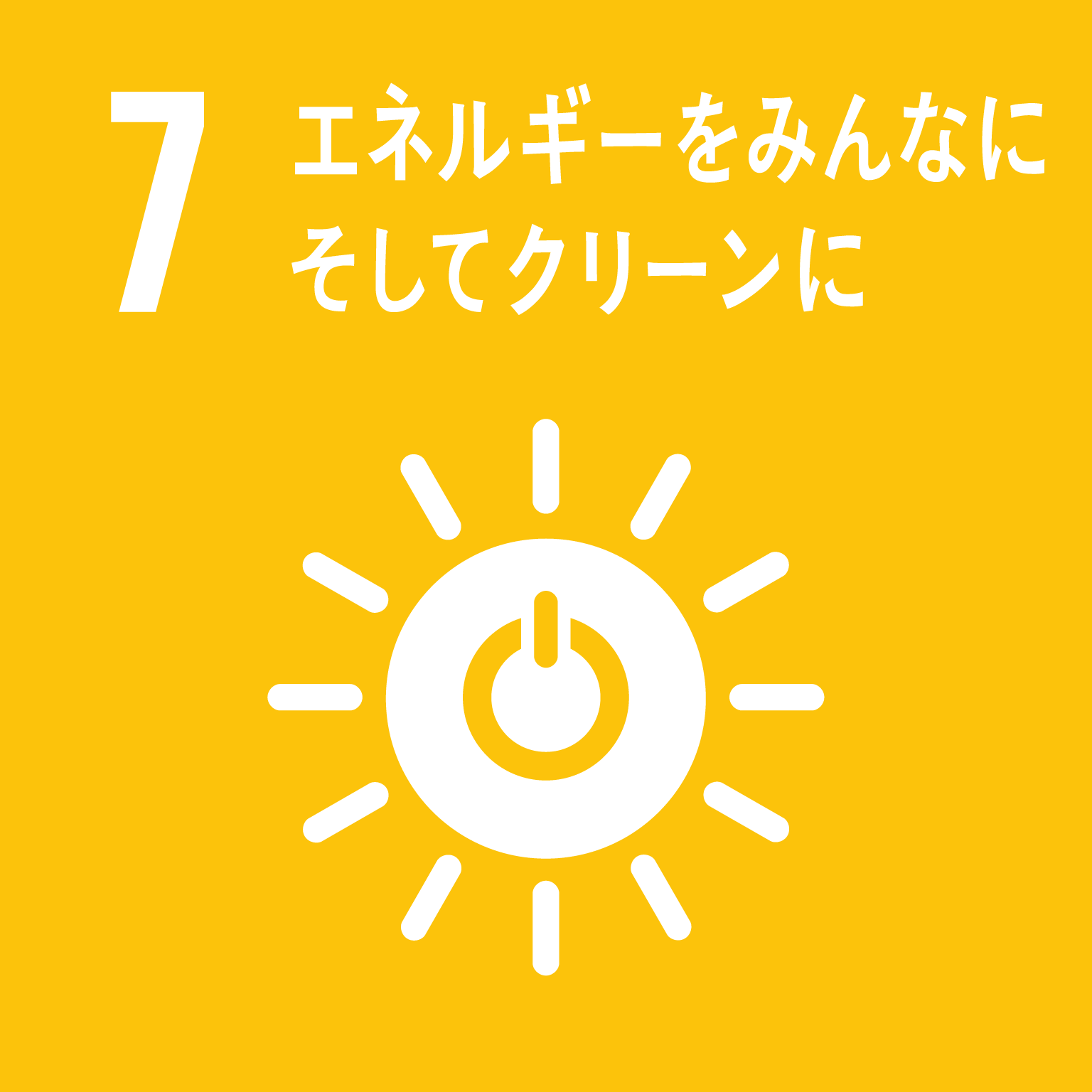 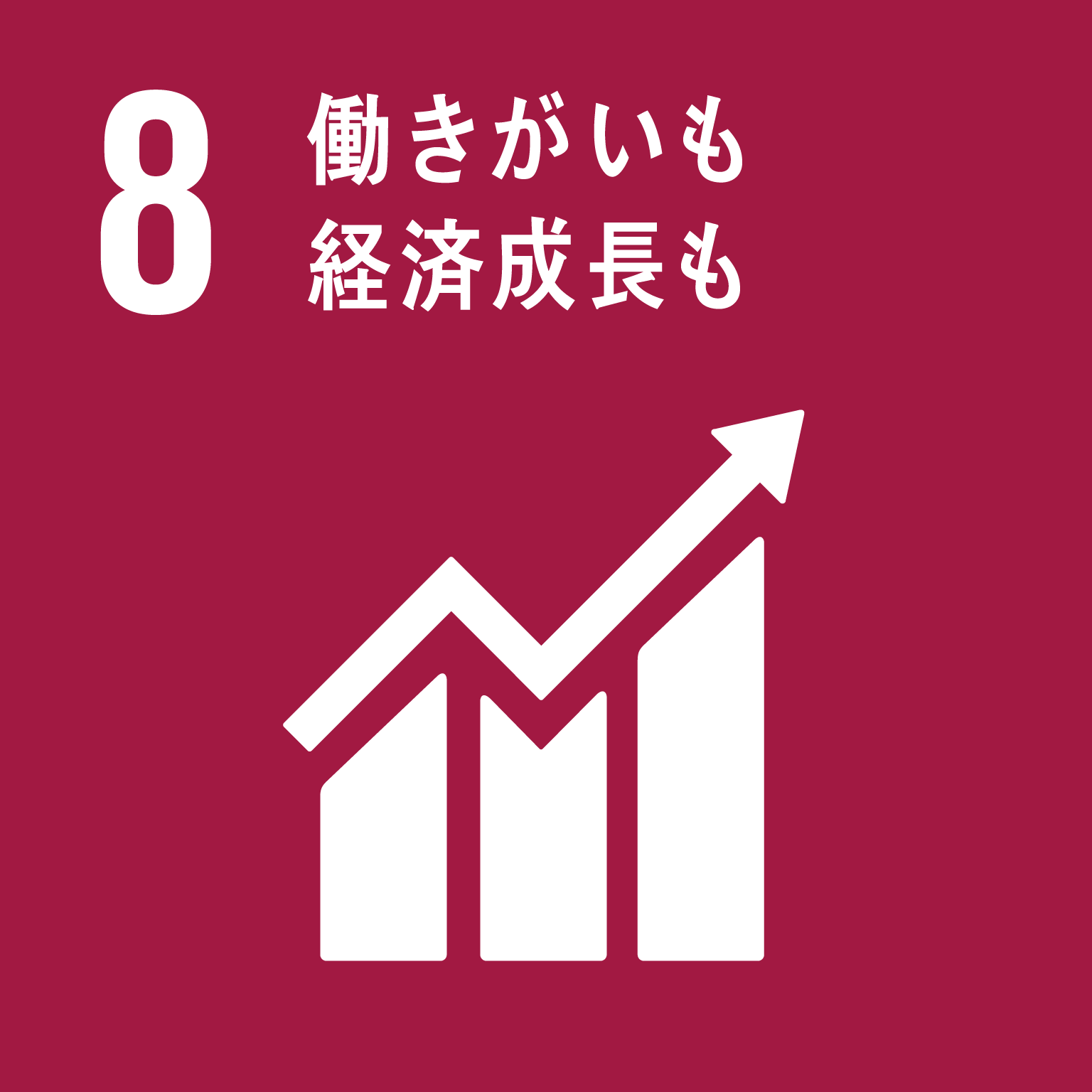 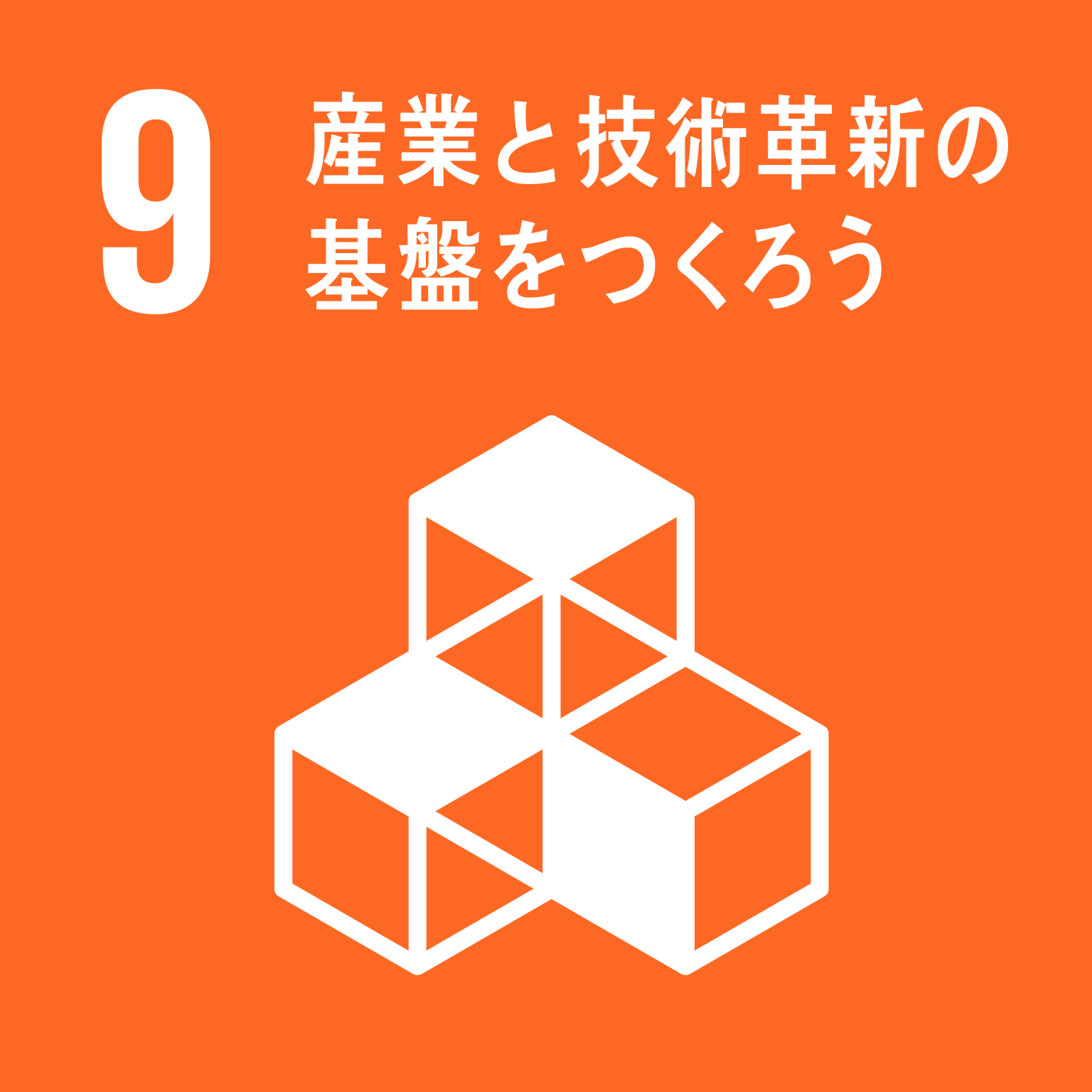 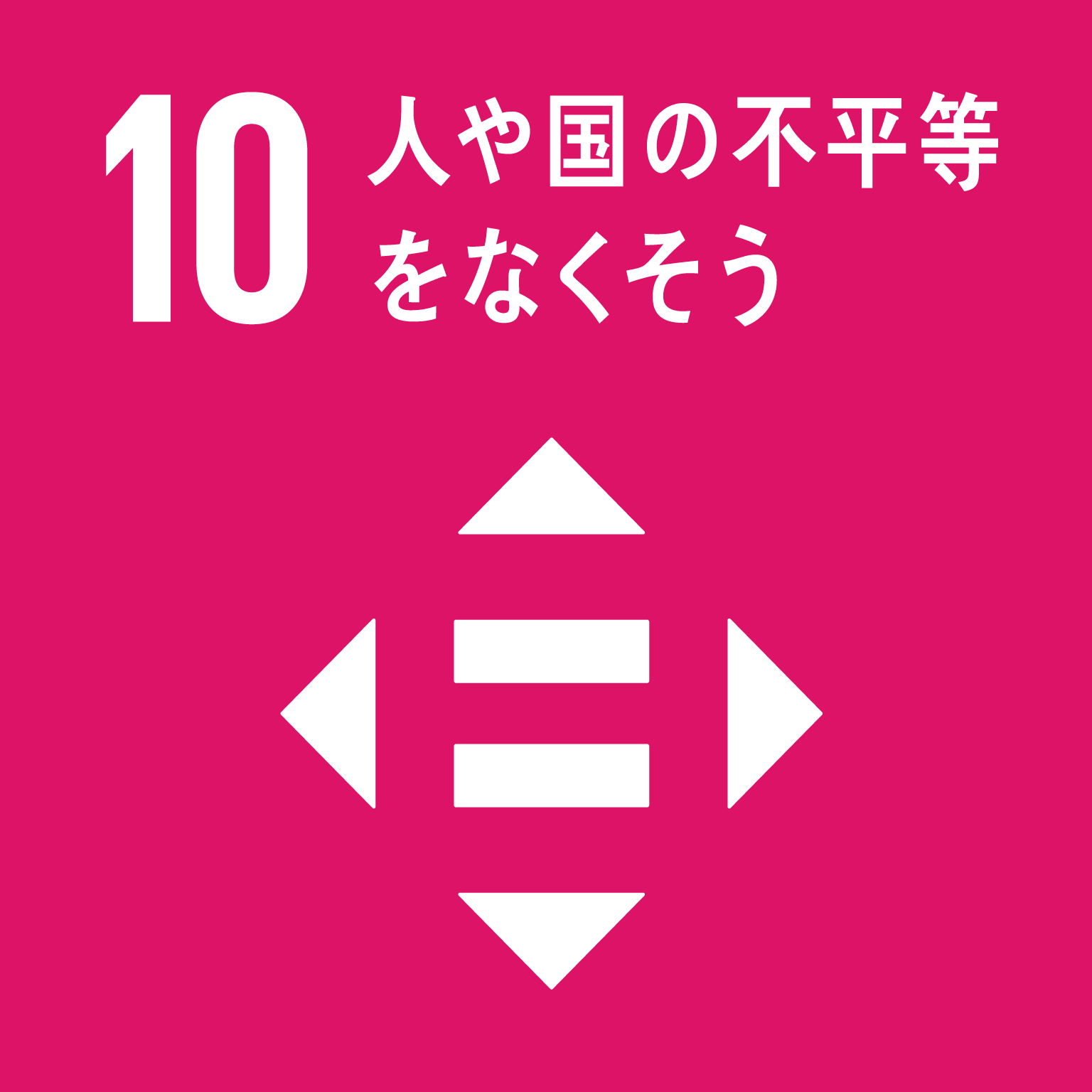 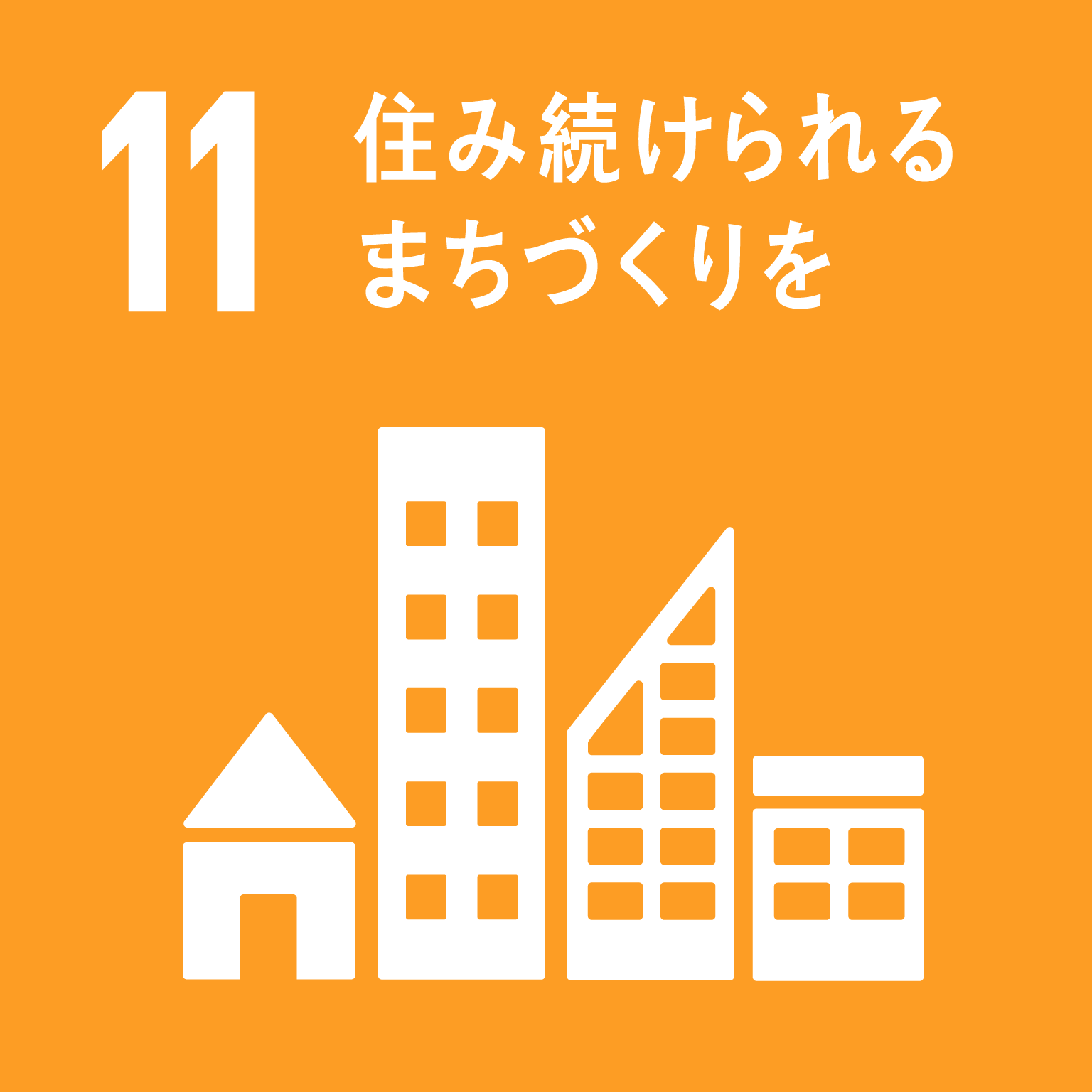 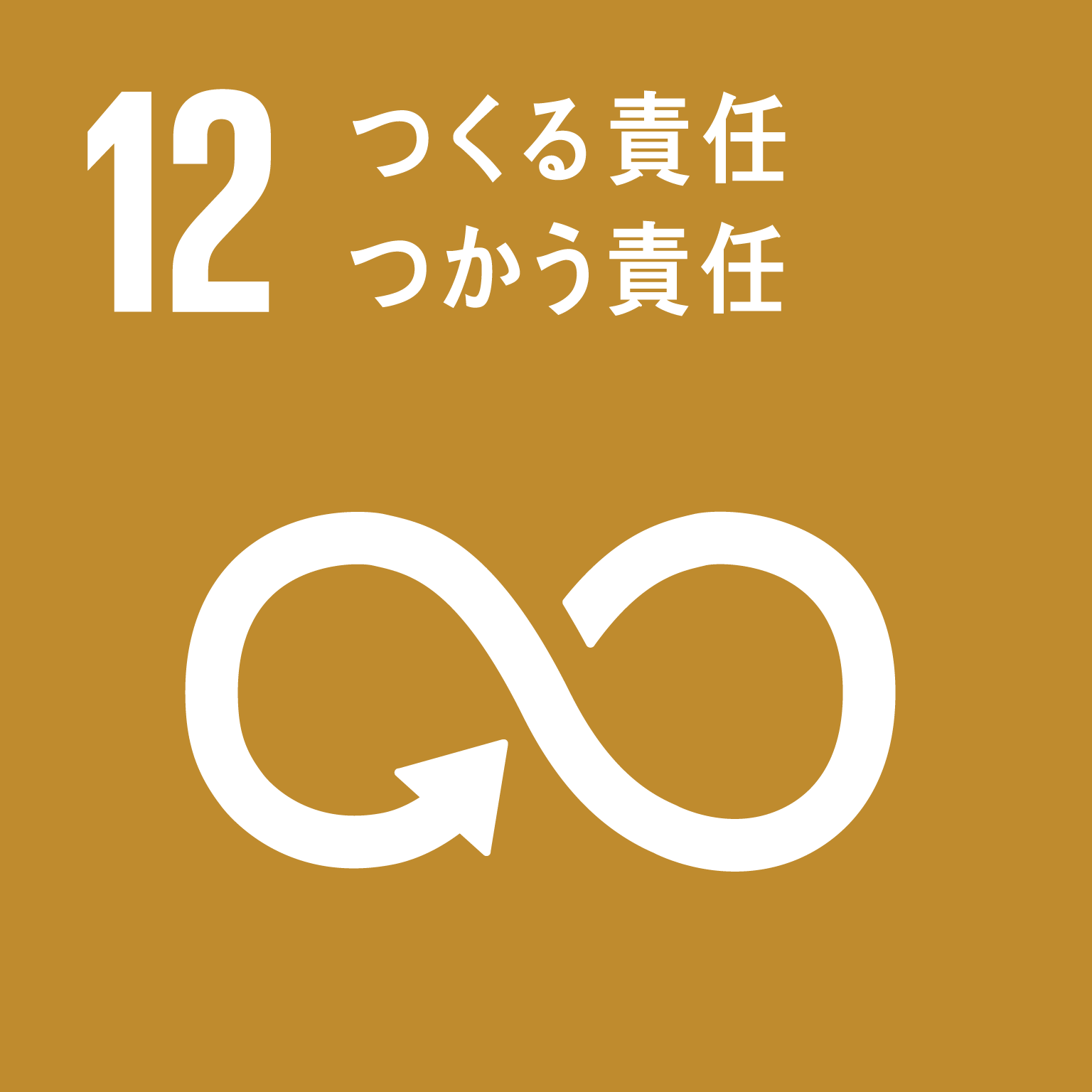 ★取り組んでいるゴールまたは★今後取り組みたいゴール★取り組んでいるゴールまたは★今後取り組みたいゴール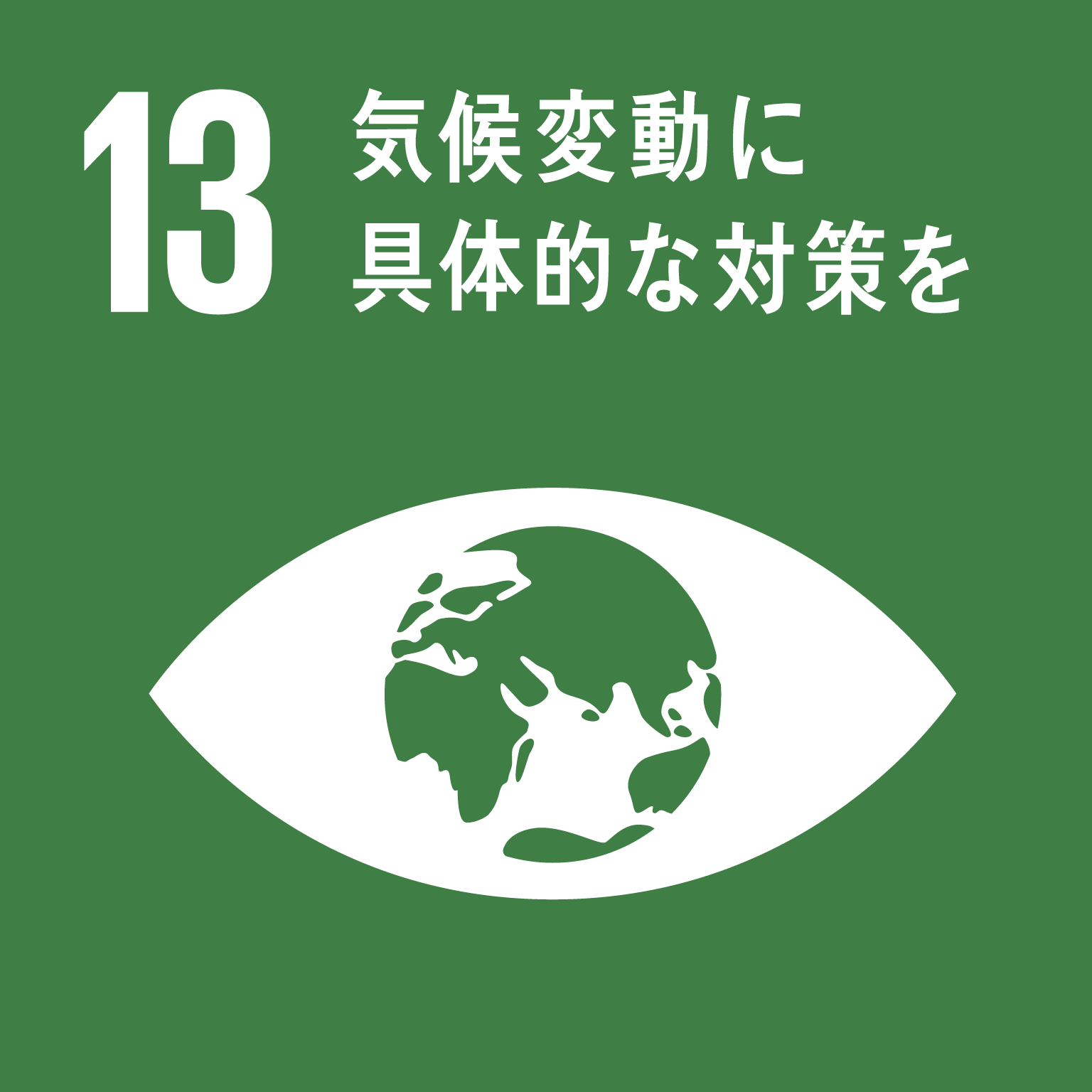 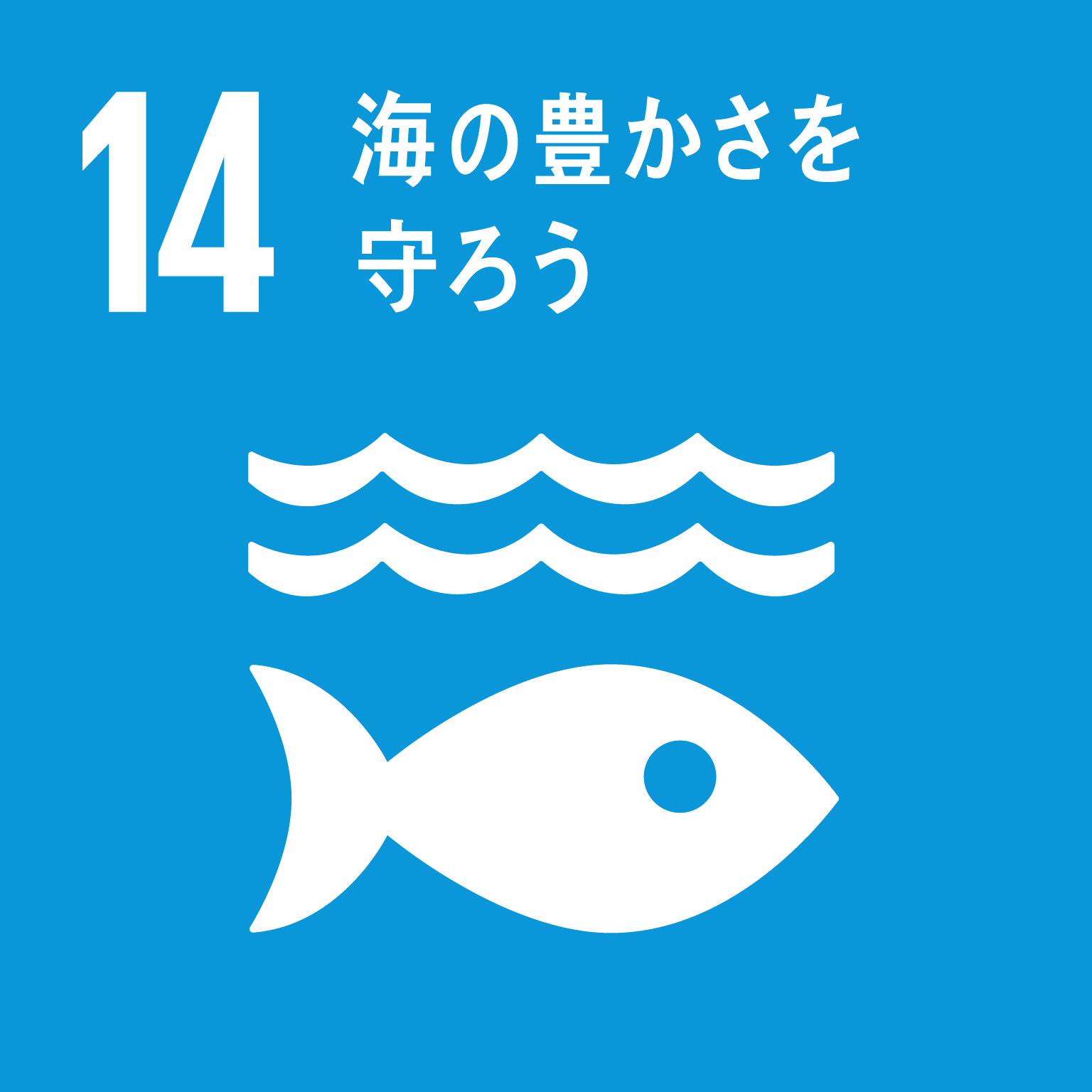 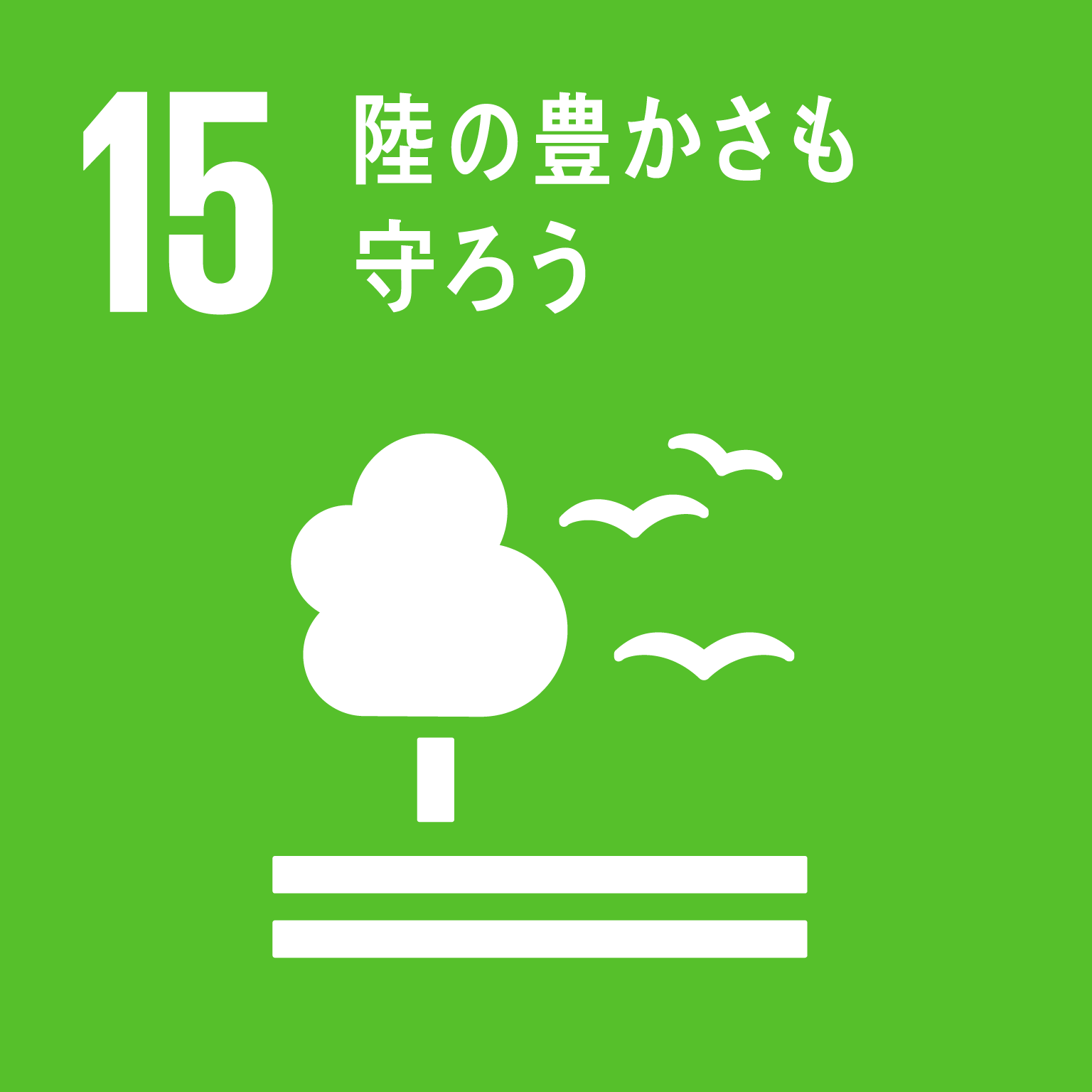 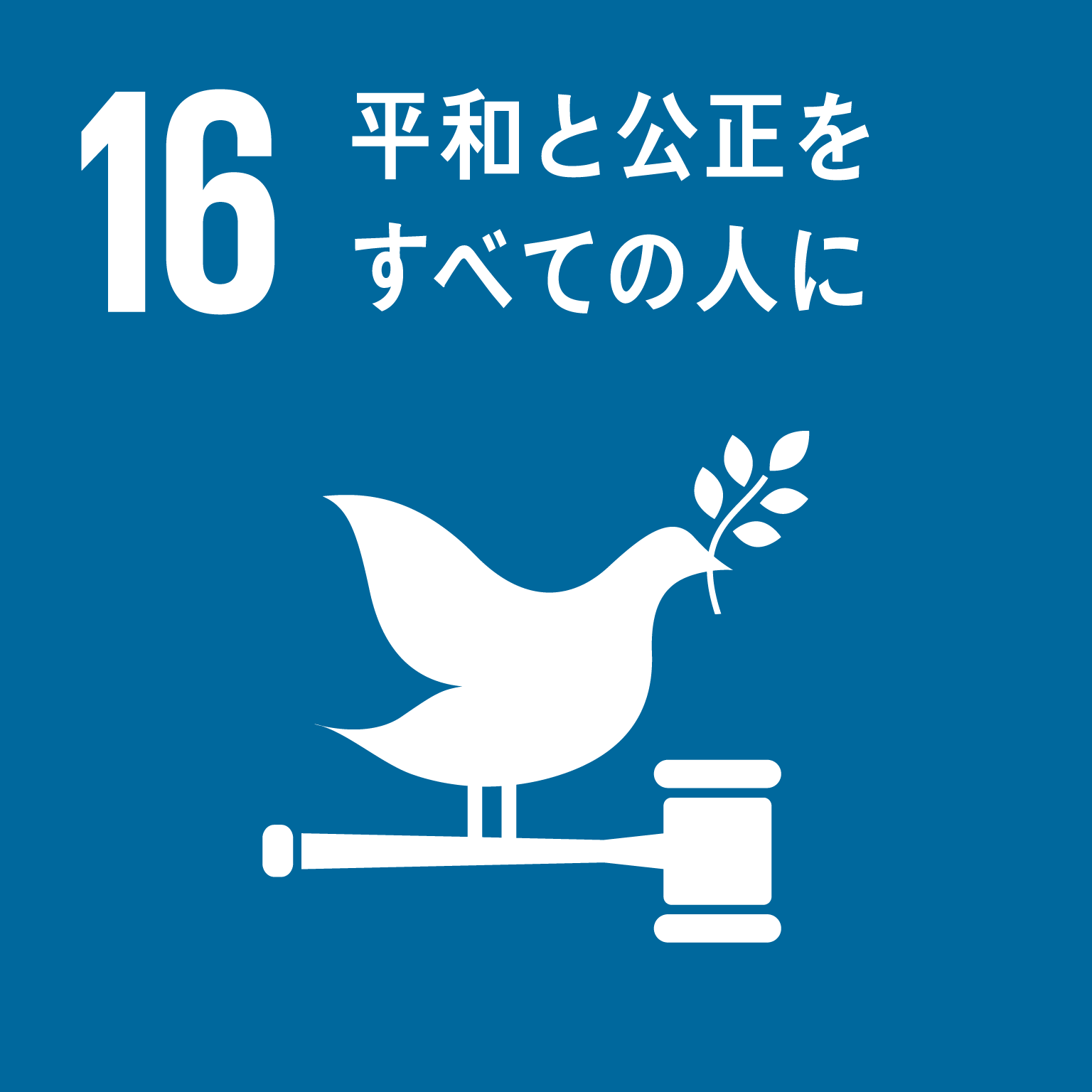 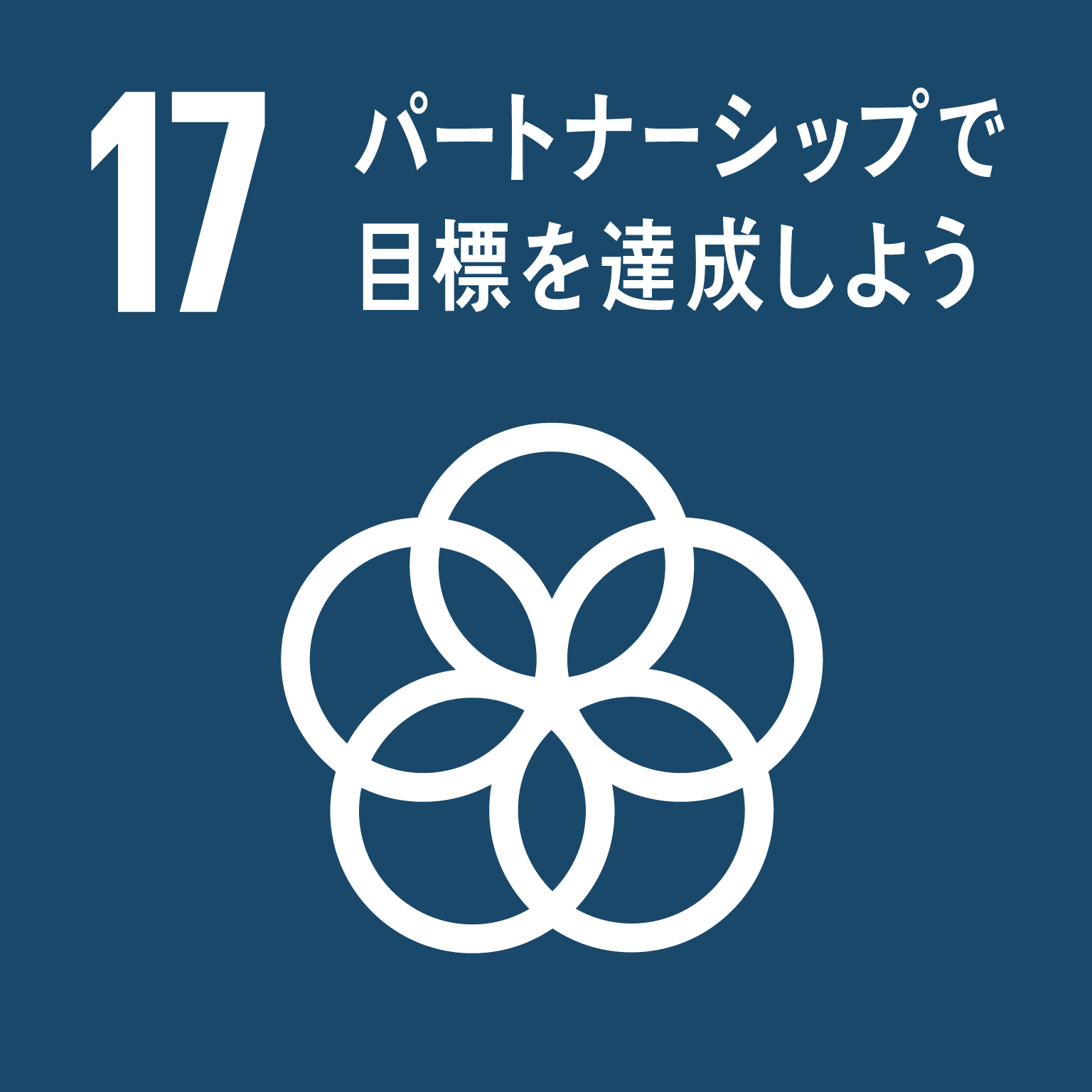 複数選択可。ゴールの下に○を付けて下さい★取り組んでいるゴールまたは★今後取り組みたいゴール複数選択可。ゴールの下に○を付けて下さい★私のSDGs宣言取り組んでいる、または関心のある活動に関して記載してください（他会員と連携して新たに取り組んでみたいことや、アプローチしたい社会課題に対する活動なども含みます）取り組んでいる、または関心のある活動に関して記載してください（他会員と連携して新たに取り組んでみたいことや、アプローチしたい社会課題に対する活動なども含みます）取り組んでいる、または関心のある活動に関して記載してください（他会員と連携して新たに取り組んでみたいことや、アプローチしたい社会課題に対する活動なども含みます）取り組んでいる、または関心のある活動に関して記載してください（他会員と連携して新たに取り組んでみたいことや、アプローチしたい社会課題に対する活動なども含みます）取り組んでいる、または関心のある活動に関して記載してください（他会員と連携して新たに取り組んでみたいことや、アプローチしたい社会課題に対する活動なども含みます）取り組んでいる、または関心のある活動に関して記載してください（他会員と連携して新たに取り組んでみたいことや、アプローチしたい社会課題に対する活動なども含みます）取り組んでいる、または関心のある活動に関して記載してください（他会員と連携して新たに取り組んでみたいことや、アプローチしたい社会課題に対する活動なども含みます）取り組んでいる、または関心のある活動に関して記載してください（他会員と連携して新たに取り組んでみたいことや、アプローチしたい社会課題に対する活動なども含みます）取り組んでいる、または関心のある活動に関して記載してください（他会員と連携して新たに取り組んでみたいことや、アプローチしたい社会課題に対する活動なども含みます）取り組んでいる、または関心のある活動に関して記載してください（他会員と連携して新たに取り組んでみたいことや、アプローチしたい社会課題に対する活動なども含みます）【アンケート】当てはまるものに○を付けて下さい（　　）経営方針・活動方針にSDGsを取り入れている（　　）SDGsに関して講演できる（講師）の人材がいる（　　）SDGsをこれから学んで実践したい　　　　　　（　　）SDGsの取組を多くの人に伝えたい（　　）経営方針・活動方針にSDGsを取り入れている（　　）SDGsに関して講演できる（講師）の人材がいる（　　）SDGsをこれから学んで実践したい　　　　　　（　　）SDGsの取組を多くの人に伝えたい（　　）経営方針・活動方針にSDGsを取り入れている（　　）SDGsに関して講演できる（講師）の人材がいる（　　）SDGsをこれから学んで実践したい　　　　　　（　　）SDGsの取組を多くの人に伝えたい（　　）経営方針・活動方針にSDGsを取り入れている（　　）SDGsに関して講演できる（講師）の人材がいる（　　）SDGsをこれから学んで実践したい　　　　　　（　　）SDGsの取組を多くの人に伝えたい（　　）経営方針・活動方針にSDGsを取り入れている（　　）SDGsに関して講演できる（講師）の人材がいる（　　）SDGsをこれから学んで実践したい　　　　　　（　　）SDGsの取組を多くの人に伝えたい（　　）経営方針・活動方針にSDGsを取り入れている（　　）SDGsに関して講演できる（講師）の人材がいる（　　）SDGsをこれから学んで実践したい　　　　　　（　　）SDGsの取組を多くの人に伝えたい（　　）経営方針・活動方針にSDGsを取り入れている（　　）SDGsに関して講演できる（講師）の人材がいる（　　）SDGsをこれから学んで実践したい　　　　　　（　　）SDGsの取組を多くの人に伝えたい（　　）経営方針・活動方針にSDGsを取り入れている（　　）SDGsに関して講演できる（講師）の人材がいる（　　）SDGsをこれから学んで実践したい　　　　　　（　　）SDGsの取組を多くの人に伝えたい（　　）経営方針・活動方針にSDGsを取り入れている（　　）SDGsに関して講演できる（講師）の人材がいる（　　）SDGsをこれから学んで実践したい　　　　　　（　　）SDGsの取組を多くの人に伝えたい（　　）経営方針・活動方針にSDGsを取り入れている（　　）SDGsに関して講演できる（講師）の人材がいる（　　）SDGsをこれから学んで実践したい　　　　　　（　　）SDGsの取組を多くの人に伝えたい